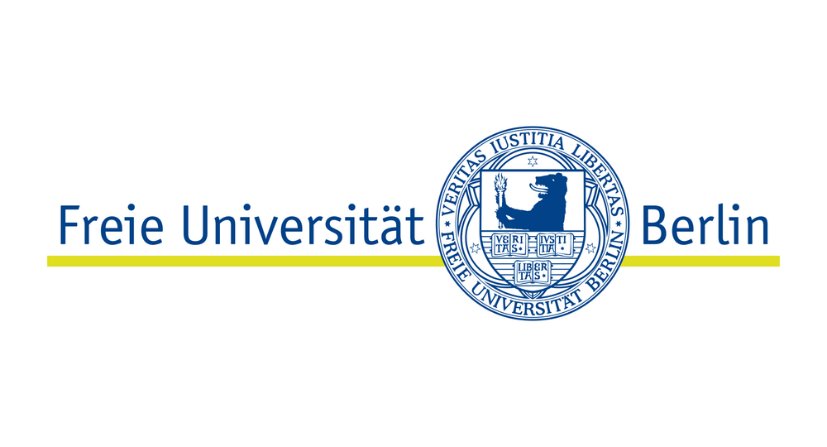 Guidelines for writing scientific papersDepartment of ManagementAppendix with format templatesFreie Universität BerlinSchool of Business & EconomicsDepartment of ManagementDate: 23.08.2022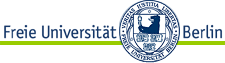 FREIE UNIVERSITÄT BERLINSchool of Business and EconomicsDepartment of ManagementBachelor’s thesis/Master’s thesisfor the degree ofBachelor of Science (B.Sc.) / Master of Science (M.Sc.)- title of the thesis -Submitted toProf. Dr. XXXChair of XXXDate (Month/Day/Year)By: First name and surnameStreetPostal code, city, countryPhone +49E-MailStudy program, SemesterImmatriculation numberNumber of words: XXXFREIE UNIVERSITÄT BERLINSchool of Business and EconomicsDepartment of ManagementTitle of the seminar thesisSeminar thesis in the seminar XXX„Topic of the seminar“Summer term/Winter term 20XXSubmitted toProf. Dr. XXXChair of XXXDate (Month/Day/Year)By: First name and surnameStreetPostal Code, city, countryPhone +49 E-MailStudy program, semesterImmatriculation numberNumber of words: XXXTablesTable 1: Structure of a research paper............…………………...…………….…………XTable 2: Formatting suggestions …………........……….….……………………………...XFiguresFigure 1: Trade Union Density in Germany in International Comparison, 1960-2008 (in percent) ……………….……………….……...……………………………...…………...…XAbbreviationsAbbreviation 1			Abbreviation description 1Abbreviation 2			Abbreviation description 2AffidavitI, [First name and surname], hereby certify that I have created this thesis independently and to the best of my knowledge and belief. Any help that I have received in my research work and the preparation of the thesis itself has been acknowledged. I have indicated all information sources and literature used in the thesis. I am aware that for any internet sources used I must include the date of access as well as the internet address (URL) in the reference list. Furthermore, I agree with the usage of scanning software to detect plagiarism. My thesis has not been submitted otherwise.[Place, Date, Signature]